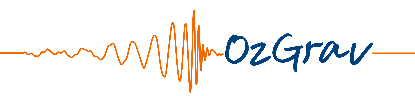   OzGrav Research & Innovation Grant Application  OzGrav Research & Innovation Grant ApplicationApplication processApplication processPlease fill out the below form to apply for Research & Innovation funding support. Applications can be submitted at any time to info@ozgrav.org.  We aim to assess applications and announce the outcome within 2 months of submission. The program has a limited budget and if successful, you may not be offered the full amount requested. Please fill out the below form to apply for Research & Innovation funding support. Applications can be submitted at any time to info@ozgrav.org.  We aim to assess applications and announce the outcome within 2 months of submission. The program has a limited budget and if successful, you may not be offered the full amount requested. APPLICANT 1 DETAILSAPPLICANT 1 DETAILSTitle:Title:Name: Name: Email: Home Institution: Role in OzGrav (Please circle): Student/ PostdocAPPLICANT 2 DETAILSAPPLICANT 2 DETAILSTitle:Title:Name: Name: Email: Home Institution: Role in OzGrav (Please circle): Student/ PostdocAPPLICANT 3 DETAILSAPPLICANT 3 DETAILSTitle:Title:Name: Name: Email: Home Institution: Role in OzGrav (Please circle): Student/ Postdoc(copy and paste to add more applicants) (copy and paste to add more applicants) TITLE OF PROJECTTITLE OF PROJECTEXECUTIVE SUMMARY EXECUTIVE SUMMARY PROJECT DESCRIPTION Outline the project and activities to be undertaken. Explain how this project is innovative, and the potential significance and impact of the work. PROJECT DESCRIPTION Outline the project and activities to be undertaken. Explain how this project is innovative, and the potential significance and impact of the work. SUITABILITY AND FEASABILITYDescribe the suitability and skills of the applicant/team and feasibility to meet the project goals and deliverablesSUITABILITY AND FEASABILITYDescribe the suitability and skills of the applicant/team and feasibility to meet the project goals and deliverablesMILESTONES/DELIVERABLESPlease describe at least 5 milestones/deliverables.MILESTONES/DELIVERABLESPlease describe at least 5 milestones/deliverables.BUDGETPlease list the expected project budget and expenditure breakdown. Add more rows, as required.Expenditure may include: salaries or stipends, equipment, consumables, services, travelJUSTIFICATION OF THE PROPOSED EXPENSES:BUDGETPlease list the expected project budget and expenditure breakdown. Add more rows, as required.Expenditure may include: salaries or stipends, equipment, consumables, services, travelJUSTIFICATION OF THE PROPOSED EXPENSES:APPROVAL FROM:Supervisor of applicant 1Name: Signature: Date: Supervisor of applicant 2Name: Signature: Date: Supervisor of applicant 3Name: Signature: Date: APPROVAL FROM:Supervisor of applicant 1Name: Signature: Date: Supervisor of applicant 2Name: Signature: Date: Supervisor of applicant 3Name: Signature: Date: 